Premi "Marcial Moreno-Mañas" 2023La Secció Territorial Catalana (ST-Cat) de la Real Sociedad Espanyola de Química (RSEQ) anuncia l’onzena convocatòria del premi "Marcial Moreno-Mañas" dirigit a investigadors/investigadores en qualsevol de les disciplines de la Química, de qualsevol nacionalitat, que no hagin complert els 40 anys en la data límit de presentació d'aquesta sol·licitud. Els candidats/Les candidates hauran d’haver iniciat la seva carrera científica (Tesi Doctoral i/o estudis postdoctorals d’una durada d’un any o superior), o bé han d’estar desenvolupant actualment la seva recerca, en una Universitat o Centre de Recerca de Catalunya.El premi constarà d'un diploma acreditatiu i un premi en metàl·lic de 1.500 €. El guardonat/La guardonada impartirà una conferència durant l'any 2024 en l’acte d’entrega del premi.Les candidatures han d’ésser presentades per un o més socis de la RSEQ amb cinc o més anys d'antiguitat. Les candidatures aniran dirigides al secretari de la ST-Cat de la RSEQ, Jordi García-Antón (jordi.garciaanton@uab.cat), en forma de correu electrònic, i hauran d'incloure: a) una carta motivada dels mèrits de l'investigador/investigadora (llargada màxima d'1 pàgina); b) un CV del candidat/candidata, en format pdf.La data límit de presentació de candidatures és el dimecres 20 de Desembre de 2023 (inclòs).Salutacions,
Jordi García-AntónSecretari de la ST-Cat de la RSEQInformació sobre el tractament de dades personalsLes dades de caràcter personal proporcionades pel candidat interessat en optar al Premi "Marcial Moreno-Mañas" 2023, seran tractades per la REAL SOCIEDAD ESPAÑOLA DE QUÍMICA (RSEQ) com a responsable, amb la finalitat de gestionar la seva candidatura d’acord amb aquest reglament.Les dades sol·licitades seran tractades d'acord amb el Reglament 2016/679 de el Parlament Europeu i del Consell del 27 d’abril de 2016 (RGPD), i a la Ley Orgánica 3/2018 del 5 de desembre de protecció de dades personals i garantia dels drets digitals (LOPDGDD). Igualment, la RSEQ l'informa que pel que respecta al tractament de la imatge dels premiats, seran tractades d'acord amb el que estableix la L.O. 1/1982 de 5 de maig, de Protección Civil del Derecho al Honor, a la Intimidad Personal y Familiar y a la Propia Imagen. La RSEQ prendrà imatges de les cerimònies i dels participants per tal de difondre l'activitat celebrada.Les dades que li sol·licitem són necessàries i tenen la finalitat de tramitar la seva candidatura, sent la base de legitimació el consentiment atorgat en el formulari de sol·licitud. L'informem que, en cas de resultar ser premiat, les dades personals referents al seu nom, cognoms i institució a la qual pertany i les fotografies dels actes del premi que celebri la RSEQ podran ser publicats en mitjans de comunicació, el lloc web de la RSEQ i / o dels seus grups o seccions territorials, anuaris o les xarxes socials en què hi consti amb la finalitat de donar difusió pública d'aquesta activitat en l'àmbit acadèmic i científic, i en base a l'interès públic. En cas de ser un premi patrocinat per un tercer, la imatge, el nom i cognoms dels premiats podran ser compartits amb aquests patrocinadors (que podrà consultar a la nostra web).Les seves dades personals seran comunicades a tercers com a part del procés d'avaluació i, en cas de resultar premiat, per complir amb les obligacions legals i tributàries. Els mèrits dels candidats seran compartits exclusivament amb els avaluadors que formin part del Jurat. La RSEQ conservarà les seves dades com a candidat durant 2 anys, llevat de les dades identificatives dels premiats que seran mantingudes per raons històriques i estadístiques durant tota la vida útil de la pròpia RSEQ.Exactitud i veracitat de les dades. Vostè com a Candidat és l'únic responsable de la veracitat de les dades que ens remeti, exonerant a la RSEQ de qualsevol responsabilitat al respecte.En qualsevol moment podrà exercir els seus drets d'accés, rectificació, supressió, oposició, portabilitat i limitació del tractament de les seves dades dirigint-se per escrit a la RSEQ, Facultad de Ciencias Químicas, UCM. Avda. Complutense s/n, 28040 Madrid o per email: rgpd@rseq.org i/o presentar una reclamació, si considera vulnerats els seus drets, davant l’Agencia Española de Protección de Datos a través del web www.agpd.es. Us emplacem perquè consulteu la informació addicional i detallada sobre Protecció de Dades en l'apartat política de privacitat de la nostra web.Premio "Marcial Moreno-Mañas" 2023La Sección Territorial Catalana (ST-Cat) de la Real Sociedad Española de Química (RSEQ) anuncia la undécima convocatoria del premio “Marcial Moreno-Mañas” dirigido a investigadores/as en cualquiera de las disciplinas de la Química, de cualquier nacionalidad, que no hayan cumplido 40 años en la fecha límite de presentación de esta solicitud. Los candidatos/Las candidatas deben haber iniciado su carrera científica (Tesis Doctoral y/o estudios postdoctorales de una duración de un año o superior), o bien han de estar desarrollando actualmente su investigación, en una Universidad o Centro de Investigación de Cataluña.El premio constará de un diploma acreditativo y un premio en metálico de 1.500 €. El galardonado/La galardonada impartirá una conferencia durante el año 2024 en el acto de entrega del Premio.Las candidaturas han de ser presentadas por uno o más socios de la RSEQ con cinco o más años de antigüedad. Las candidaturas irán dirigidas al Secretario de la ST-Cat de la RSEQ, Jordi García-Antón (jordi.garciaanton@uab.cat), en forma de correo electrónico, y han de incluir; a) una carta motivada de los méritos del investigador (máximo una página); b) un CV del candidato, en formato pdf.La fecha límite de presentación de candidaturas es el miércoles 20 de Diciembre de 2022 (incluido). Un saludo,Jordi García-AntónSecretario de la ST-Cat de la RSEQInformación sobre el tratamiento de datos personalesLos datos de carácter personal proporcionados por el candidato interesado en optar al Premio "Marcial Moreno-Mañas" 2023, serán tratados por la REAL SOCIEDAD ESPAÑOLA DE QUÍMICA (RSEQ) como responsable, con la finalidad de gestionar su candidatura de acuerdo con el presente reglamento.Los datos solicitados serán tratados conforme al Reglamento 2016/679 del Parlamento Europeo y del Consejo del 27 de abril de 2016 (RGPD), y a la Ley Orgánica 3/2018 del 5 de diciembre de protección de datos personales y garantía de los derechos digitales (LOPDGDD). Igualmente, la RSEQ le informa respecto al tratamiento de la imagen de los premiados, que serán tratadas conforme a lo establecido en la L.O. 1/1982 de 5 de mayo, de Protección Civil del Derecho al Honor, a la Intimidad Personal y Familiar y a la Propia Imagen. La RSEQ tomará imágenes de las premiaciones y de los participantes con el fin de difundir la actividad celebrada.Los datos que le solicitamos son necesarios y tienen la finalidad de tramitar su candidatura siendo la base de legitimación el consentimiento otorgado en el formulario de solicitud. Le informamos que, en caso de resultar premiado, los datos personales referentes a su nombre, apellidos e institución a la que pertenece y las fotografías de los actos de premiación que celebre la RSEQ podrán ser publicados en medios de comunicación, el sitio web de la RSEQ y/o de sus grupos o secciones territoriales, anuarios o las redes sociales en las que esté presente con la finalidad dar difusión pública de esta actividad en el ámbito académico y científico, y en base al interés público. En caso de ser un premio patrocinado por un tercero, la imagen, el nombre y apellidos de los premiados podrán ser compartidos con dichos patrocinadores (que podrá consultar en nuestra web).Sus datos personales serán comunicados a terceros como parte del proceso de proceso de evaluación y, en caso de resultar premiado, para cumplir con las obligaciones legales y tributarias. Los méritos de los candidatos serán compartidos exclusivamente con los evaluadores que formen parte del Jurado. La RSEQ conservará sus datos como candidato durante 2 años, salvo los datos identificativos de los premiados que serán mantenidos por razones históricas y estadísticas durante toda la vida útil de la propia RSEQ.Exactitud y veracidad de los datos. Usted como Candidato es el único responsable de la veracidad de los datos que nos remita, exonerando a la RSEQ de cualquier responsabilidad al respecto. En cualquier momento podrá ejercer sus derechos de acceso, rectificación, supresión, oposición, portabilidad y limitación del tratamiento de sus datos dirigiéndose por escrito a la RSEQ, Facultad de Ciencias Químicas, UCM. Avda. Complutense s/n, 28040 Madrid o al email: rgpd@rseq.org y/o presentar una reclamación, si considera vulnerados sus derechos, ante la Agencia Española de Protección de Datos a través de la web www.agpd.es. Le emplazamos a que consulte la información adicional y detallada sobre Protección de Datos en el apartado política de privacidad de nuestra web."Marcial Moreno-Mañas" 2023 awardThe Catalan Section (ST-Cat) of the Royal Spanish Society of Chemistry (RSEQ) announces the eleventh call of the “Marcial Moreno-Mañas Lectureship” award, aimed at researchers in any of the Chemistry disciplines, of any nationality, who will be less than 40 years old at the deadline for submitting this application. Candidates must have started their scientific career (Doctoral Thesis and / or postdoctoral studies lasting one year or more), or they must be currently developing their research, in a University or Research Center of Catalonia.The award will consist of a diploma and a cash prize of 1.500 €. The winner will give a conference at the award ceremony in 2024.Nominations must be submitted by one or more members of the RSEQ with at least five years of membership. Applications should be sent by E-mail to the Secretary of the ST-Cat of the RSEQ, Jordi García-Antón (jordi.garciaanton@uab.cat), and must include: a) a letter outlining the researcher's merits (maximum one page); b) a CV of the candidate in pdf.The deadline for submission of applications is Wednesday, December 20, 2023 (included).Sincerely,Jordi García-AntónSecretary of the ST-Cat of the RSEQ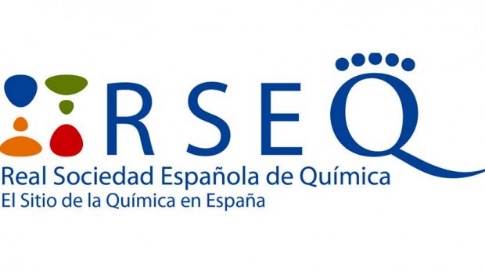 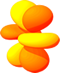 